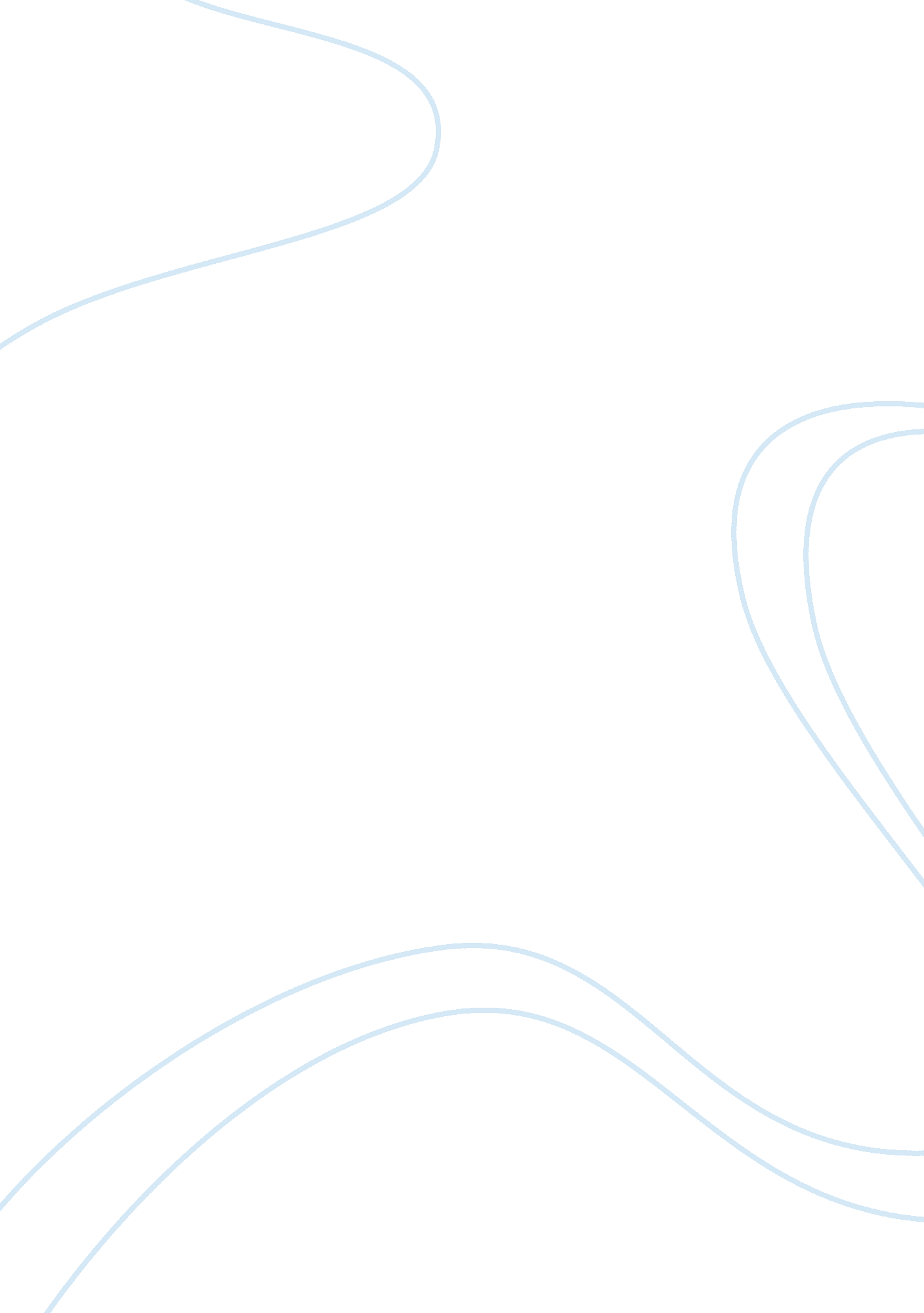 Clc teaching self advocacy education essayEducation, Teaching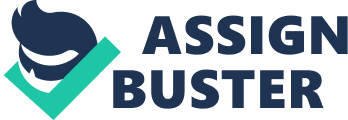 Teaching pupils with larning disablements self protagonism accomplishments is indispensable to guaranting that they reach their greatest potency and are successful in school and for the remainder of their lives. It is indispensable for larning handicapped pupils to go their ain advocators. This paper will specify what a learning disablement is, supply cognitive and metacognitive schemes to learn pupils with larning disablements and the importance and methods to go self advocators. It will further explicate the necessity for developing survey accomplishments, societal accomplishments and passage accomplishments to going a self advocator. What is a Learning Disability? Many pupils confronting the challenges of being diagnosed with a learning disablement will most frequently inquiry others sing the existent definition of a acquisition disablement followed by the obvious inquiry of how can this be remedied. The basic definition of a learning disablement is this: a neurological upset that causes issues with forming, retrieving, and showing information that is received by the encephalon. This disablement most frequently affects reading, composing, comprehension, and concluding accomplishments. Probably the most of import construct for pupils and parents confronting this upset is to understand that there are many schemes that that can help them in nearing larning troubles in the schoolroom, even though there is no absolute remedy. It is besides of import for pupils to understand that larning disablements affect pupils in many different ways as no two acquisition disablements are precisely the same. The specific acquisition disablements are: dyslexia-which refers to troubles in reading ; dysgraphia-which refers to troubles in authorship ; and dyscalculia-which refers to troubles in math ( NICHCY, 2011 ) . Cognitive Schemes Cognitive schemes will assist us to retrieve to form content information ( OLRC News Winter 2004 ) . One manner of utilizing a cognitive scheme is by looking at images and header of a text as you skim over a page when reading. Taking notes is besides another manner to assist a pupil to retrieve of import parts of a text. Learning how to decently utilize cognitive schemes to construct your reading accomplishment will enable the pupil to cognize which parts of a text they will be able to jump over and which portion of a text they will necessitate to read. Using an lineation or diagram will besides assist the pupil to retrieve of import facts. A good get downing topographic point to get down these schemes would be: Memory - visual image, verbalisation, mnemonics, associations, lumping authorship, or combinations Calculation and job work outing - verbalisation, visual image, lumping, associations, cues Reading truth and eloquence - self-questioning, unitization, context hints, repeated readings Reading comprehension - visual image, oppugning, rereading, foretelling Writing - planning, revising, oppugning, verbalisation, visual image, monitoring ( OLRC News, Winter 2004 ) The instructor will necessitate to depict the scheme to the pupil. One manner of making this is by patterning the scheme. Besides the instructor will necessitate to utilize guided pattern and let for feedback. Using these different types of cognitive schemes will assist the LD pupil to be successful. Metacognitive Schemes A metacognitive scheme is an attack to assist pupils acknowledge their ain idea and logical thinking in being able to problem-solve and remember information ( Vaidya, 1999 ) . One of import metacognitive scheme is the usage of mnemonics ; utilizing a word where the letters in the word each base for a piece of information or a measure in a procedure. Students are frequently taught mnemonics to retrieve the names of planets, the order of operations, names of the Great Lakes and for retrieving the periodic tabular array. Students with learning disablements are non easy able to remember information antecedently learned and hence, have trouble showing it once more. The benefit to utilizing this scheme provides pupils a tool to assist them acknowledge when they have trouble retrieving information and can assist a pupil callback information and how to remember it. This provides a sense of independent achievement where pupils recognize their disablement but have schemes to work with it. Teachers should guarantee pupils larn when to utilize this scheme, how to utilize it and how to develop it. Once pupils learn a procedure or have been taught information, instructors should explicitly learn this scheme, proctor pupils during it and assist them implement it to retain the information. Having pupils create their ain mnemonics helps them to acknowledge how it can assist remember information. When they encounter information they feel is hard to retrieve, they teach themselves ways to retrieve it. Importance of Developing Self-Advocacy Skills Self-advocacy accomplishments are the accomplishments one needs or possesses to pass on one 's needs and/or every bit good as their standing up for one 's rights. It involves doing determinations and taking duty for them. `` Surveies of extremely successful grownups with larning disablements have identified the ability to self-advocate as an of import factor lending to success '' ( Albert, Alberta Learning. Learning and Teaching Resources Branch, 2002 ) . Everyone uses self-advocacy accomplishments to some grade or another nevertheless, pupils with larning disablements, have typically had less pattern developing these accomplishments, as parents, instructors and professionals have typically done this for them. Recently, more focal point has been on learning larning handicapped pupils how to recommend for themselves to be successful. Study Skills Every pupil must develop some type or signifier of survey accomplishments to accomplishacademicsuccess. Learning handicapped pupils must utilize schemes and techniques that enable them to utilize survey accomplishments that meet their alone demands. The accomplishments needed vary greatly by each person 's learning manner and their disablement. Knowing what to analyze, how to analyze, be aftering to analyze, puting realistic ends and puting a realistic timeframe can be hard for larning handicapped pupils. Alterations or adjustments that aid may include holding a note-taker, utilizing a tape recording equipment, teachernotes/outline, making an lineation of the stuff, usage of acronyms, cockamamie phrases or word associations, and/or the usage of timers ( Sudita, J, 2000 ) . Social Skills Like all immature people, pupils with disablements must larn the societal accomplishments they will necessitate as grownups. Some pupils with disablements will go to college, some will work and populate independently in the community, and some will necessitate more aid. . Enabling and authorising pupils to direct their ain lives is called self protagonism. As an pedagogue we must lend to developing societal accomplishments, to assist them go a conducive member of society. Some basic societal accomplishments pedagogues may see because pupils with LD have troubles with showing their ideas and positions and happen things like pass oning, following waies, and finishing a undertaking hard ; we must supply them with a supportiveenvironmentthat allows societal accomplishments to be performed and understood. Playing the portion holding a dinner party or traveling to a film will let the pupil to see existent life state of affairss ; supplying experiences that allow them to get the hang societal accomplishments will give them much needed societal competence that is an of import to accomplishing the end of being a ego advocator. Passage Skills Passage planning should be an on-going chance for pupils to larn and pattern duty and self-knowledge. Passage is an ever-changing procedure, and pupils need to be adept plenty to accommodate to the challenge of those alterations. As pedagogues we must assist to develop accomplishments needed to populate life independently. Having them take part and see existent life state of affairss like traveling on a occupationinterview, rinsing apparels or opening a bank history. Making some state of affairss hard leting them to do determinations and figure out the best manner is most and of import accomplishment we can assist them larn. Transition is non easy for anyone but mastering and sing existent life state of affairss gives the pupil a basic foundation on traveling frontward to independent life. Decision Students with larning ddisabilities have a neurological upset that causes issues with forming, retrieving, and showing information that is received by the encephalon. Cognitive and metacognitive schemes are imperative to their success. Self protagonism accomplishments help pupils to pass on demands, wants, desires and standing up for one 's ego by doing determinations and taking duty for them. To be successful in life, one must develop self advocacy accomplishments. It is important for larning handicapped pupils to get down larning these accomplishments early in their instruction. Learning handicapped pupils must trust on geting survey accomplishments, societal accomplishments and transitional accomplishments to accomplish success. 